     Friday 12 June 2015			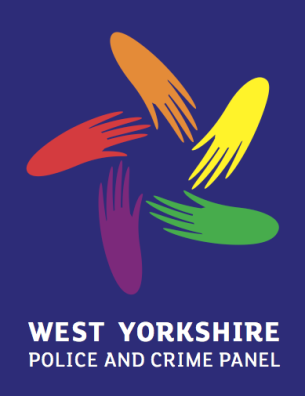 Complaints Received by the Panel1.	Summary Through the Police Reform and Social Responsibility Act 2011, the West Yorkshire Police and Crime Panel have a duty to record and look into complaints made against the Police and Crime Commissioner (PCC) for West Yorkshire and any Deputy PCC.No new complaints have been recorded since the Panel met on the 24 April 2015.  At this time there is only one live complaint against the Police and Crime Commissioner.  The table outline provides the detail of this complaint along with the current status. Further to the complaints that have been recorded and looked into, the Panel’s secretariat has also provided information to members of the public about the different routes available on matters with which they were dissatisfied but did not relate to the PCC. 2.	Recommendation2.1	That Panel awaits the IPCC’s decision regarding complaint 765962.  ComplaintSubstance of ComplaintStatus765962That the PCC failed to conduct a proper investigation and failed to act in accordance with his own proceduresComplaint recorded and referred to the IPCC on 5 March 15.  Letter received from IPCC dated 8 April 15 stating that they will not be investigating the complaint and are returning it to Panel to deal with.  Complainant appealed against the IPCC’s decision. Still with the IPCC for consideration. 